Life in New France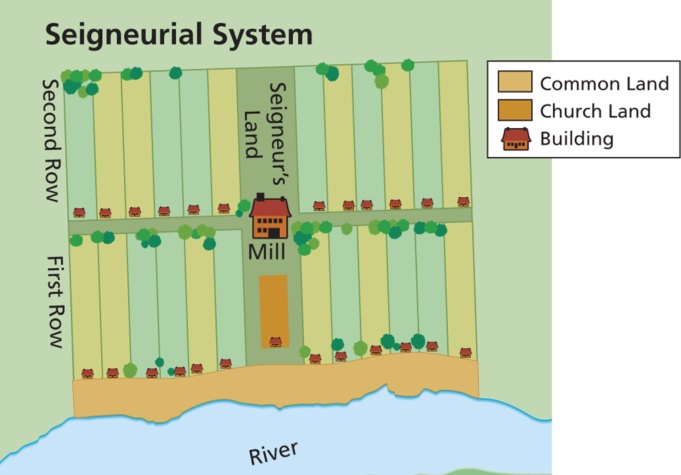 Name:  						Div.:  			Date:  					Use the “Life in New France” textbook pages to answer the following questions:Create a T-chart to compare the duties of the Seigneurs and habitants.Describe the life of the Habitants, by season.Create a list of Pros and Cons to moving to New France to live as a Habitant versus staying on a feudal farm in France.  Explain where you would choose to live and why.Describe what life was life for women in New France?  How was it similar and different from life in (Old) France?From the power points and previous information we have covered in class, about women immigrating, why was there a surge of immigration in mid to late 1600s.